New Patient Chest Surgery Intake ChecklistInsurance Checklist 	Plastic Surgery Intake FormsMedical Clearance Letters*Please make sure that your letter(s) follow the Medical Clearance Template on the website* Obtain 1 letter from your medical provider (must be an MD, NP, or PA) Must state the specific surgical procedures you are seeking Must follow WPATH Criteria and document the following:Persistent, well-documented gender dysphoriaCapacity to make a fully informed decision and to consent for treatmentIt is acceptable for the statement of capacity to provide consent to come from a mental health providerAny significant medical or mental health concerns are reasonably well-controlledThis should include a discussion of the status and care plan for any significant active health issuesDocumentation of hormone therapyBreast Augmentation patients: Documentation of at least one year of current and consistent estrogen hormone therapyTop Surgery/Musicalizing Chest Surgery: If you are taking testosterone, documentation by your provider of when this treatment beganMust state you are medically cleared and prepared for surgeryMust state your body mass index (BMI) if not indicated on your medical records* Specific insurance plans may have additional requirements. In some cases, a formal Referral Letter from a licensed mental health professional may be required. 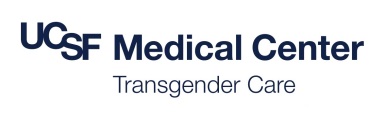 The following must be completed prior to scheduling an initial consult with Dr. Esther Kim for chest surgery. Once complete, please send to the Transgender Care Navigator: By email: TransCare@ucsf.edu or By fax: 1-415-353-2494Questions? Call 1-415-885-7770 or visit http://transcare.ucsf.edu/chest-surgeryMedical History Check if your insurance requires a referral and authorization from your primary care physician (PCP) to see Dr. Kim for a specialist consultation Insurance Checklist:      Please contact a customer service representative from your insurance company to fill in information below:Name of Insurance Company: ______________________________________________ Insurance Member ID Number: _____________________________________________ Insurance Phone Number: _________________________________________________ Reference Number for Call with Insurance Company: ____________________________ Network BenefitsPlease provide your insurance company the following information for an accurate estimate of coverage: UCSF Medical Center Tax ID Number: 943281657 CPT (Common Procedural Terminology) that needs to be covered and/or authorizedOffice Visit Consultation: 99245 and 99244Bilateral Breast Augmentation for MTF Patients: 19325, 19325-50Bilateral Mastectomy and Arreola Reconstruction (Top Surgery) for FTM Patients: 19303,  19403-50, 19350, 19350-50Is UCSF Medical Center, Plastic & Reconstruction Department in-network with your plan? Yes / No If UCSF Medical Center is out-of-network, ask for names of providers who are in-network: __________________________________________________________________________ Is pre-authorization or pre-certification for specialist office visit consults necessary? Yes** / No ** If Yes, please contact our office immediately by calling (415) 885-7770. In-Network /Out-of-Network Copay: ____________________________________ In-Network /Out-of-Network Co-Insurance: ______________________________________ In-Network/Out-of-Network Deductible: ________________________________________ Insurance calendar year: ________________________________________ __________________________________________________ Complete the Plastic Surgery Intake packet Complete the Medication List Transgender Care Intake Forms